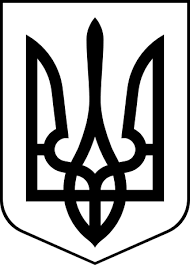 здолбунівська міська радаРІВНЕНСЬКОГО РАЙОНУ рівненської  областіВИКОНАВЧИЙ КОМІТЕТ                                                       Р І Ш Е Н Н Я23 лютого 2023 року                                                                                     № 36Керуючись статтею 29 Закону України «Про місцеве самоврядування в Україні», статтею 6 Закону України «Про передачу об’єктів права державної та комунальної власності», враховуючи рішення Здолбунівської міської ради                  від 10.02.2023 № 1482 «Про надання згоди на прийняття майна у комунальну власність Здолбунівської міської територіальної громади», виконавчий комітет Здолбунівської міської ради В И Р І Ш И В:    1. Створити комісію для прийняття у комунальну власність Здолбунівської міської територіальної громади об’єктів централізованого водопостачання та водовідведення, що розташовані у м. Здолбунів Рівненської області та обліковуються на балансі виробничого структурного підрозділу «Львівська дирекція» філії «Центр будівельно монтажних робіт та експлуатації будівель і споруд» Акціонерного товариства «Українська залізниця» (далі- Комісія) у складі:	2. Комісії оформити прийняття об’єктів актом прийому-передачі, взяти до уваги, що об’єкти передаються безоплатно за умови взяття органами місцевого самоврядування зобов’язання використовувати за цільовим призначенням і не відчужувати в приватну власність.3. Контроль за виконанням цього рішення покласти на заступника міського голови з питань діяльності виконавчих органів ради Сосюка Ю.П.Міський голова                                                                    Владислав СУХЛЯК Про створення комісії для прийняття у комунальну власність Здолбунівської міської територіальної громади об’єктів централізованого водопостачання та водовідведення, що розташовані у                     м. Здолбунів Рівненської області та обліковуються на балансі виробничого структурного підрозділу «Львівська дирекція» філії «Центр будівельно монтажних робіт та експлуатації будівель і споруд» Акціонерного товариства «Українська залізниця»СОСЮК Юрій Павлович– заступник міського голови з питань діяльності виконавчих органів ради, голова комісії– заступник міського голови з питань діяльності виконавчих органів ради, голова комісіїДРОЗДРоман Володимирович– інженер з експлуатації споруд та устаткування комунального підприємства «Здолбунівводоканал», заступник голови комісії– інженер з експлуатації споруд та устаткування комунального підприємства «Здолбунівводоканал», заступник голови комісіїМЕЛЬНИЧУК Тетяна Миколаївнаголовний юрисконсульт комунального підприємства «Здолбунівводоканал», секретар комісіїголовний юрисконсульт комунального підприємства «Здолбунівводоканал», секретар комісіїЧлени комісії:Члени комісії:Члени комісії:БІНДЮК Наталія Олексіївна БІНДЮК Наталія Олексіївна начальник відділу приватизації, комунальної власності та житлових питань міської радиВОЙЦЕХОВСЬКИЙОлександр Іванович ВОЙЦЕХОВСЬКИЙОлександр Іванович – голова постійної комісії з питань житлово-комунального господарства, комунальної власності, промисловості, транспорту, зв´язку, благоустрою, житлового фонду, торгівлі та агропромислового комплексу міської ради (за згодою)ГОРОШКОПетро ГригоровичГОРОШКОПетро Григорович– начальник відділу з питань комунального господарства, благоустрою та екології міської радиГРАБОВСЬКАТетяна ГригорівнаГРАБОВСЬКАТетяна Григорівна– головний бухгалтер комунального підприємства «Здолбунівводоканал»ДАНИЛЮК Олександр ГригоровичДАНИЛЮК Олександр Григорович– начальник відділу з питань землекористування міської радиДЕНІЩУКАндрій ВолодимировичДЕНІЩУКАндрій Володимирович– начальник ремонтної дільниці комунального підприємства «Здолбунівводоканал»ЙОСАКМикола ВолодимировичЙОСАКМикола Володимирович– начальник експлуатаційної дільниці комунального підприємства «Здолбунівводоканал»